Global Warming by Shelly Buchanan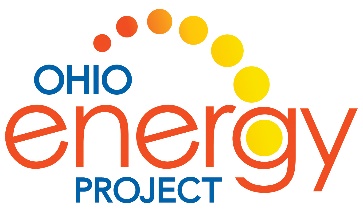 Reading Discussion Questions